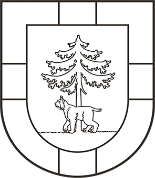 JĒKABPILS NOVADA PAŠVALDĪBASŪNU PAMATSKOLAReģistrācijas Nr.4512900284Skolas iela 1, Kūkas, Kūku pagasts, Jēkabpils novads, LV- 5222Tālrunis 28676947, e-pasts: sunupsk@edu.jekabpils.lvIEKŠĒJIE NOTEIKUMIJēkabpils novada Kūku pagastā01.09.2021.                                                                                                     Kārtība, kādā izglītības iestādē uzturas izglītojamo vecāki un nepiederošas personasIzdoti saskaņā ar Izglītības likuma 36. panta trešo daļu un 55. panta 8. punktuKārtība nosaka Sūnu pamatskolas izglītības iestādes (turpmāk – izglītības iestāde) izglītojamo vecāku, aizbildņu, citu pilnvaroto personu (turpmāk – vecāki) un nepiederošu personu uzturēšanās kārtību izglītības iestādē (turpmāk – kārtība).Par nepiederošu personu tiek uzskatīta persona, kura nav izglītības iestādes izglītojamais, viņa likumiskais pārstāvis vai izglītības iestādes darbinieks.Kārtības mērķis ir nodrošināt izglītojamo drošību un izglītības iestādes darbības nepārtrauktību.Kārtības ikdienas nodrošināšanu īsteno izglītības iestādes dežurants un darbinieki.Lai norunātu tikšanos ar klases audzinātāju vai priekšmeta skolotāju, likumiskajam pārstāvim jāpiesaka vizīte un tās iemesls klases audzinātājam un jāvienojas par laiku vismaz vienu darba dienu iepriekš.Lai norunātu tikšanos ar administrācijas pārstāvjiem vai atbalsta personālu (direktore, direktores vietnieks, medmāsa,  speciālais pedagogs, sociālais pedagogs, logopēds), likumiskajam pārstāvim jāpiesaka vizīte, sūtot ziņu e-klasē vai zvanot pa tālruni un jāvienojas par laiku vismaz vienu darba dienu iepriekš.Ikviena persona, apmeklējot izglītības iestādi, ievēro darbinieku norādes, sabiedrībā pieņemtas uzvedības normas, izglītojamo, darbinieku un citu apmeklētāju likumīgās intereses un tiesības.Aizliegts traucēt mācību un audzināšanas procesu, ieiet klases telpā pēc mācību stundu sākuma un citos gadījumos, kas tieši saistīti ar izglītības procesa nodrošināšanu.Izglītojamo vecāki, aizbildņi, citi pilnvaroti ģimenes locekļi un draugi var apmeklēt izglītības iestādes izglītojošos, svinīgos u.c. ārpusstundu pasākumus, ja tas ir atļauts saskaņā ar izglītības iestādes vadības norādījumiem. Par pasākumu atbildīgais skolotājs paziņo vadībai par plānoto uzaicināmo personu skaitu, norādot informāciju par šo personu vārdu un uzvārdu, kā arī citu informāciju, kas nepieciešamas pēc izglītības iestādes vadības norādījuma.Par uzaicināto personu uzturēšanos izglītības iestāde atbild uzaicinātājs.Ja vecākiem vai citiem ģimenes locekļiem ir nepieciešamība satikt izglītojamo mācību norises laikā, vēršas pie dežuranta vai cita atbildīgā izglītības iestādes darbinieka.Darbinieks, pie kura pieteicies apmeklētājs, informē par tikšanos skolas dežurantu.Izglītojamo vecākus par šo kārtību informē klašu audzinātāji. Vecāki ar kārtību var iepazīties izglītības iestādes elektroniskajā žurnālā (e-klasē).Nepiederoša persona, ienākot izglītības iestādes telpās, pieiet pie izglītības iestādes dežuranta un informē par ierašanās iemeslu. Dežuranta pienākums ir noskaidrot personas ierašanās mērķi.Izglītības iestādē aizliegts uzturēties nepiederošām personām, kuras ieradušās bez likumiska pamata. Par nepiederošas personas uzturēšanos izglītības iestādē ir atbildīga persona, pie kuras ir ieradies iepriekš pieteicies apmeklētājs.Valsts un pašvaldības iestāžu darbinieku ierašanās gadījumā izglītības iestādē dežuranta pienākums ir pieprasīt apmeklētājiem norādīt apmeklējuma mērķi  un pavadīt viņus pie izglītības iestādes vadības pārstāvja.Apmeklētājs atstāj izglītības iestādes telpas un teritoriju, ja darbinieka ieskatā nav likumiska pamata šeit atrasties.Gadījumā, ja nepiederošā persona neievēro kārtības noteikumus vai nepakļaujas izglītības iestādes darbinieku prasībām, tiek ziņots pašvaldības policijai.Saimniecības pārzinei ir pienākums ar šiem noteikumiem iepazīstināt izglītības iestādes dežurantu un citus atbildīgos darbiniekus.Kārtība apmeklētājiem pieejama izglītības iestādes vestibilā pie dežuranta un elektroniskajā žurnālā (e-klasē). Kārtība apspriesta un grozījumi veikti Pedagoģiskās padomes sēdē 2023. gada 29.augustā.Direktore	                                        	         Inese Ziediņa